Информация о работе кабинета ЛФК в МБДОУ №85 (2022г.)Обязанности работников дошкольного отделения  в рамках реализации программы  «Будем здоровы»: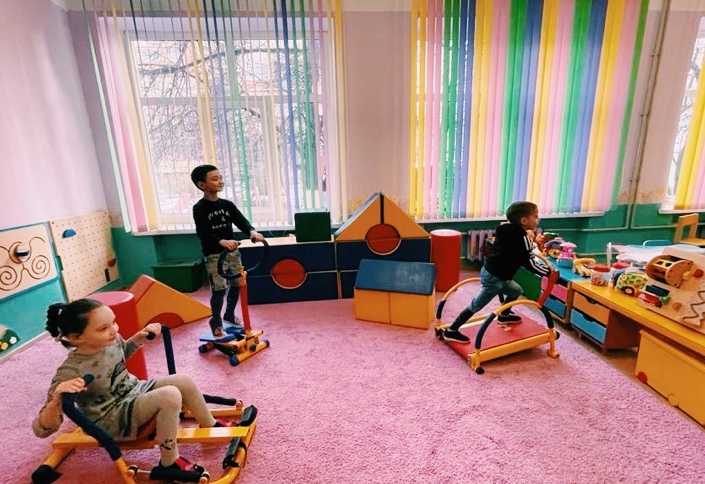 Заведующая МДОУ: общее руководство по внедрению программы; анализ реализации программы - 2 раза в год; контроль по соблюдению охраны жизни и здоровья детей; Инструктор по ФК: проведение мониторинга (совместно с воспитателями и специалистами); Старшая медсестра: • обследование детей по скрининг-программе и выявлениепатологии; утверждение списков часто и длительно болеющихдетей; определение оценки эффективности оздоровления, показателей физического развития. Инструктор по физкультуре: определение показателей двигательной подготовленности детей;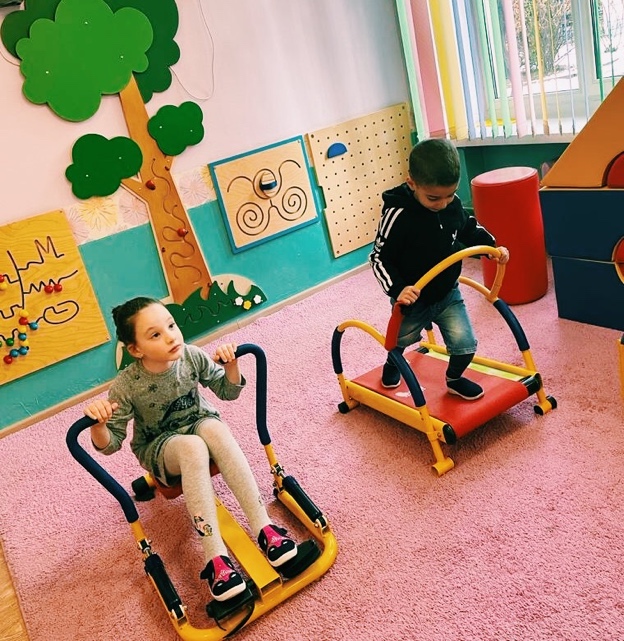  внедрение здоровьесберегающих технологий; включение в  физкультурные занятия:  упражнений для профилактики нарушений осанки, плоскостопия; упражнений на релаксацию; закаливающие мероприятия:  сниженная температура воздуха; облегченная одежда детей; проведение спортивных праздников, развлечений, Дней здоровья; пропаганда здорового образа жизни. проведение с детьми оздоровительных мероприятий: закаливания; упражнений для профилактики плоскостопия и нарушений осанки; 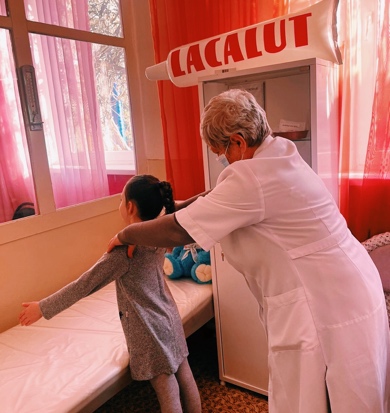     КОМПЛЕКС ЛЕЧЕБНОЙ ФИЗКУЛЬТУРЫ ДЛЯ ДЕТЕЙ С ДИАГНОЗОМ СУТУЛОСТЬЗадачи ЛФК  Укрепление ослабленных мышц туловища Растягивание мышц передней поверхности Увеличение подвижности позвоночника.   ПРОГРАММА ФИЗИЧЕСКОЙ РЕАБИЛИТАЦИИ ДЕТЕЙДОШКОЛЬНОГО  ВОЗРАСТА  С НАРУШЕНИЕМ  ОСАНКИ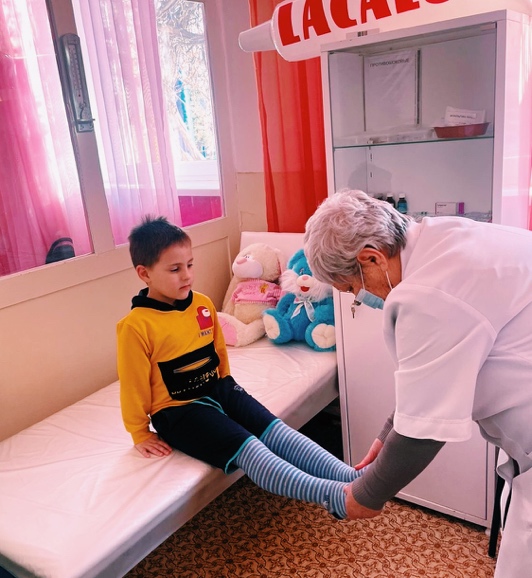 ПРОГРАММА ФИЗИЧЕСКОЙ РЕАБИЛИТАЦИИ ДЕТЕЙ ДОШКОЛЬНОГО  ВОЗРАСТА  С ПЛОСКОСТОПИЕМ3. Оценка результативности системы и содержания оздоровительной работы 3.1  Консультативно-информационное  образование детей, персонала, родителей. Администрацией совместно с медицинскими работниками определены основные условия природосообразного, здоровьесберегающего образования  у детей  - это потребности в здоровье, формирование у них элементарных представлений о здоровом образе жизни и выработка индивидуального способа обоснованного поведения. Но представление  о здоровом образе жизни не формируется с помощью отдельных мероприятий. Каждая минута пребывания ребенка в детском саду должна способствовать решению этой задачи, которая осуществляется по следующим направлениям: Привитие стойких гигиенических навыков; Обучение уходу за своим телом, навыкам оказания элементарной помощи; Формирование элементарных представлений об окружающей среде, опасных ситуациях в быту, выработке знаний и умений действовать в опасных жизненных; Формирование привычки ежедневных физических упражнений; Развитие представлений о строении собственного тела, назначении органов, представлений о том, что полезно и что вредно организму; Выработка у ребенка осознанного отношения к своему здоровью, умение определить свои состояния  и ощущения; понимать переживаемые чувства других и правильно на них реагировать. Существуют определенные факторы взаимодействия на формирование у детей привычки к ЗОЖ. Поэтому работа с детьми по формированию привычки к ЗОЖ строится на определенных принципах организации воспитательно – образовательного процесса: Обеспечение эмоционального благополучия каждого ребенка, личностно - ориентированного общения взрослого и ребенка; Организация рационального питания и воспитание культуры еды (знание названия блюд, из каких продуктов приготовлено блюдо, полезные свойства продуктов, правила поведения за столом); Обучение приемам пальчиковой гимнастики, и гимнастике для глаз, занятиям на тренажерах, способах страховки на спортивном оборудовании, закаливанию, правилам личной гигиены на специально организованных занятиях и в повседневной жизни; Предоставление дополнительных услуг для детей (работа кружка оздоровительной направленности «Экология»;  Проведение тематических занятий на группах; Проведение физкультурных занятий 3 раза в неделю (одно на свежем воздухе); Проведение недели здоровья (2 раза в год), организация активного досуга в каникулярные дни. Работа с педагогическим коллективом – одно из важнейших направлений по укреплению и сохранению соматического, психологического и физического здоровья детей. При этом, одной  из основных задач,  является задача по созданию системы мотивации педагогического коллектива на сохранение и укрепление психического и физического  здоровья  каждого ребенка. В педагогическом коллективе внедряются новые системы социального сопровождения  дошкольников  при выпуске в школу. Внедряются  современные методы  мониторинга здоровья. Разрабатываются  критерии оценки состояния здоровья. При взаимодействии с КШП, внедряется сбалансированное питание (десятидневное меню).  Педагогическим коллективом организуются  и проводятся мероприятия по созданию комфортных условий и  психологического благополучия  во время пребывания ребенка в детском саду: по созданию условий для формирования у детей привычки к ЗОЖ: создание развивающей среды в группах; создание условий для обеспечения активной двигательной деятельности в группе и на прогулке; спортивные и музыкальные праздники и развлечения; создание благоприятного психологического климата в группе и дошкольном учреждении в целом; оптимизация форм общения в педагогическом коллективе (взрослый-взрослый) и общения с детьми (взрослый-ребенок); предоставление 	дополнительных 	услуг 	(работа 	кружков оздоровительной направленности) для детей проведение инструктажей и соблюдение всеми сотрудниками учреждения инструкции по охране жизни и здоровья детей; проведение с детьми практических занятий по теме «Опасные ситуации» Одним из основных направлений по формированию физически и психически здорового ребенка является работа с родителями. Проанализировав данные анкет, полученные в нашем дошкольном отделении, мы пришли к выводу, что хотя все родители имеют среднее образование  или специальное, уровень знаний и умений в области воспитания привычки к ЗОЖ у большинства родителей невысок, а интерес к данной проблеме возникает лишь тогда, когда ребенку уже требуется медицинская или психологическая помощь. Большинство родителей не понимают самой сущности понятия «здоровье», рассматривают его только как отсутствие заболеваний, а средство оздоровления  детского организма видят лишь в лечебных и закаливающих мероприятиях, совершенно не учитывая взаимосвязь всех составляющих здоровья: физического, психического и социального. Поэтому коллектив работает над реализацией следующих задач: Повышение педагогической культуры родителей. Изучение и распространение положительного семейного воспитания. Включение родителей в совместную работу по  оздоровлению детей. Помимо традиционных форм работы с родителями (родительские собрания, семинар-практикум, консультации, анкетирование, педагогические беседы с родителями (индивидуальные и групповые) по проблемам и т.д.), проводятся и новые формы работы: Создание в уголках для родителей рубрики «Копилка семейного здоровья»; «Советы доктора»; Консультации узких специалистов образовательного учреждения (логопед, инструктор по физической культуре, медсестра);  Родительские собрания на данную тематику; Педагогические советы с участием родителей и т.д. Для приобщения родителей к здоровому образу жизни в дошкольном отделении проводятся  совместные оздоровительные мероприятия, занятия, развлечения, досуги, соревнования, выставки, выпуск стенгазеты, конкурсы, викторины и т.д.  Особой популярностью среди родителей в дошкольном учреждении пользуется такой конкурс семейных команд как «Папа, мама, я –спортивная семья!», «Большие гонки», оформление семейных фотоальбомов на тему: «Спорт и семья». Для реализации этой работы используются коллективные и индивидуальные 	формы 	деятельности, 	итогом 	которой 	будет индивидуальный стиль взаимоотношений с каждым родителем, который приведет к оптимальным способам решения проблем воспитания конкретной личности 	в 	ДОУ 	и 	дома. 	Психологическим 	условием 	успешного межличностного 	взаимодействия 	является 	внимательность, проникновенность, неторопливость.  3.2 Здоровьесберегающая инфраструктура ОУЗдоровьесберегающая инфраструктура, поддерживается благодаря постоянной связи с  врачами узкой специализации детской поликлиники. По результатам мониторинга, по назначению участковых педиатров и врачей узкой специализации, планируются и осуществляются оздоровительнопрофилактические и лечебные мероприятия. Наше дошкольное учреждение курирует 	врач-педиатр, 	по 	назначению 	которого 	дети 	получают витаминопрофилактику. Отследить 	результаты 	физкультурно-оздоровительной 	работы 	в дошкольном отделении  помогает медико-педагогический контроль, в который входят: Динамическое наблюдение за состоянием здоровья и физическим развитием детей;  Обследование физического развития детей; Медико-педагогическое 	наблюдение 	за 	проведением физкультурных занятий; Медико-педагогическое наблюдение за осуществлением системы закаливания;  Контроль за санитарно-гигиеническим состоянием мест проведения занятий (спортивный зал, участок), оборудования, спортивной одежды , обуви и т.д. Профилактическо-оздоровительная  работа в дошкольном отделении  направлена в первую очередь на выполнение правил СанПиН. Большое внимание следует уделяется  профилактическим мероприятиям: Осуществление  проветривания помещений, в которых пре-бывают дети, в соответствии с графиком;  Дважды в день   влажная уборка групповых помещений;  Для обеспечения естественного освещения помещений шторы на окнах  укорочены;  2 раза в год  выполняется сушка, выморозка постельных принадлежностей (матрацев, подушек, одеял);  2 раза в год осуществляется чистка ковровых изделий (летом - стирка, зимой - чистка снегом);  Правильно осуществляется подбор и расстановка  комнатных растений;  Своевременно (до начала цветения) производится покос газонов и участков;  Соблюдение правил применения (дезинфекции) и хранения моющих средств; Во время карантинных мероприятий строго придерживаемся санэпидрежима. В 	период 	подъема 	ОРВИ 	и 	гриппа, 	в 	группах 	проводятся профилактические мероприятия: Своевременное 	выявление 	и 	изоляция 	детей 	с 	первыми признаками заболевания; Контроль за качеством проведения утреннего приема детей в  группах (измерение t0 тела, осмотр кожных покровов); Максимальное пребывание детей на свежем воздухе; Контроль за режимом проветривания в группах, регулярной влажной уборкой; Введение в меню продуктов, содержащих фитонциды (чеснок, лук); Использование рециркуляторов для  очистки  воздуха групповых помещений  Учебные занятияСамостоятельные занятияПраздники и развлеченияСовместная физкультурно – оздоровительная работа дошкольного отделения и семьи Часть Содержание Примечание Вводная часть Проверка правильной осанки у стены (5 точек) Ходьба обычная, руки к плечам, локти в стороны, соединить лопатки, прижать локти к туловищу. Ходьба на носках, разное положение рук, мешочек на голове. «Паучки» - мешочек на животе «Кошечка» - мешочек на спине Упражнения выполнять в движении Основная часть 1.Наклоны головы и.п. сед по турецки руки за спину, держась за локти. Наклон головы вперед, и в стороны. Темп медленный. 2.Наклоны в стороны и.п. ноги на ширине плеч, руки на пояс. Выполнять наклоны вперед - назад, вправо-влево. 3.Вращение  и.п. тоже. Выполнять вращение тазом вправо и влево. 4.Потянулись и.п. лежа на спине, руки вдоль туловища 3-руки через стороны вверх - прогнуться 2-4 - и.п. темп медленный 5.Велосипед и.п. лежа на спине, руки за голову. 6.Упражнение на диафрагмальное дыхание «Шар надулся и сдулся» и.п. тоже, руки через стороны, ладони  вверх 1-3 - поднять одну ногу, носок вытянуть на себя 2-4 - и.п. 7.Бревнышко и..п то же - руки вверх в замок, перекаты вправо и влево. 8.Потягушки - на расслабление и.п. то же, потянуться руки  вверх, пятки от себя. темп медленный 9. «Песочек» и.п. лежа на животе, руки через стороны к груди ( собирают песочек) 10 Я на солнышке лежу и.п. лежа на спине, ноги подняты вверх, руки под подбородок. 11.Кошечка и.п. стоя на четвереньках 12.Отжимание  и.п. лежа на животе - 10р. 13.Группировка ип. Лежа на спине, подтянуть колени к себе, выпрямиться. Темп медленный 2-4 - и.п. 7.Бревнышко и..п то же - руки вверх в замок, перекаты вправо и влево. 8.Потягушки - на расслабление и.п. то же, потянуться руки  вверх, пятки от себя. темп медленный 9. «Песочек» и.п. лежа на животе, руки через стороны к груди ( собирают песочек) 10 Я на солнышке лежу и.п. лежа на спине, ноги подняты вверх, руки под подбородок. 11.Кошечка и.п. стоя на четвереньках 12.Отжимание  и.п. лежа на животе - 10р. 13.Группировка ип. Лежа на спине, подтянуть колени к себе, выпрямиться. Темп медленный Заключ. часть Ходьба со сменой направления, сохраняя правильную осанку. Проверка осанки у стеночки. Целевые установки Средства ЛФК Формы ЛФК Методические рекомендации Методы функционального контроля Всесторонне укрепление мышечной системы ребенка. Уравновешивание мышечного тонуса переднезадней половины туловища, правой и левой  половин туловища. Формирование навыка правильной осанки. Овладение навыками мышечной релаксации. Адаптация сердечно - сосудистой и дыхательной систем к возрастающим физическим нагрузкам. Лечение положением. Физические упражнения: ОРУ - 20% времени занятия Специальныен упражнения - 60% Времени занятия Дыхательные упражнения - 5%. Упражнения на расслабление - 15 % времени занятия. УГГ-  2-3 специальных упражнений 5-7 минут . занятия лечебной гимнастикой - 2530 минут. Самостоятельные занятия - 3-5 специальных упражнений. Выполнять специальные коррекционные упражнения, выученные ребенком. Преобладают и.п. лежа на спине, животе, стоя на четвереньках. Ребенок выполняет упражнения в группе, коррекционном зале, дома. Используются игры всех степеней подвижности. Тестовая диагностическая карта. Двигательные тесты для определения силовой выносливости мышц спины и брюшного пресса. Миотонометрия - определение мышечного тонуса. Целевые установки Средства ЛФК Формы ЛФК Методические рекомендации Методы функционального контроля Общее укрепление мышечносвязачного аппарата ребенка. Укрепление мыщц голеностопного сустава и стопы. Формирование навыка правильной осанки. Тренировка мышц стопы. 1.Физические упражнения. 2.Естестыенный фактор природы включаются на занятия, ОРУ, УГГ естественные факторы природы·        воздух ·        солнце ·        вода УГГ-  2-3  Занятия лечебной гимнастикой Самостоятельные занятия - 3-5 специальных упражнений. Выполнять специальные коррекционные упражнения, выученные ребенком. Ребенок босиком. Ребенок выполняет упражнения в группе, коррекционном зале, дома. Внешний осмотр в и.п. стоя и в ходьбе Плантография - 2 раза в год.  Физическая культура Три  раза в неделю; проводятся в первой половине дня (одно на воздухе). Длительность 15-30 мин  Самостоятельная двигательная деятельность Ежедневно, под руководством воспитателя, в помещении и на открытом воздухе. Продолжительность зависит от возрастных  особенностей детей. Неделя здоровья 2 раза в год Спортивные развлечения  1раз в неделю на улице или в спортивном зале. Длительность как на занятии.  Физкультурно – спортивные праздники на воздухе. 2  раза в год (зимний и летний). Длительность 25-40 минут Игры – соревнования между детьми разных возрастных групп 1 -2 раза в квартал  на воздухе или в зале. Длительность 30 минут Совместные физкультурные занятия родителей и детей 1 раз  Участие родителей в физкультурно – оздоровительных праздниках и развлечениях В течение года 